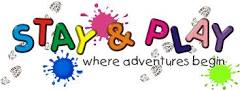 Registration Form 2019/2020Name of Child: __________________________________________________ Date of Birth: ___________________________________________________Name of Adult: __________________________________________________Relationship to Child: _____________________________________________Address: _____________________________________________________________________________________ Postcode: ________________________Telephone Number: ______________________________________________Email Address: __________________________________________________Emergency Name & Contact Number for the Parent/Carer: ______________________________________________________________________________________________________________________________Are there any medical conditions/allergies etc we should be aware of?________________________________________________________________________________________________________________________________Do you give permission for photographs to be taken of your child whilst at Stay & Play for use by the Church? Yes/No   Find us on Facebook – St Thomas’ Children & Youth – for more details of what’s going on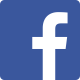 